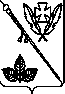 СОВЕТ НОВОДЕРЕВЯНКОВСКОГО СЕЛЬСКОГО ПОСЕЛЕНИЯ КАНЕВСКОГО РАЙОНАРЕШЕНИЕ№________________                                                                         дата_____ст-ца НоводеревянковскаяОб утверждении Положения О порядке участия муниципального образования НОВОДЕРЕВЯНКОВСКОЕ СЕЛЬСКОЕ ПОСЕЛЕНИЕ КАНЕВСКОГО РАЙОНА в межмуниципальном сотрудничествеВ соответствии с пунктом 4 статьи 8 Федерального закона от 06.10.2003 № 131-ФЗ «Об общих принципах организации местного самоуправления в Российской Федерации» и Уставом Новодеревянковского сельского поселения Каневского района, Совет Новодеревянковского сельского поселения Каневского района решил: 1. Утвердить Положение «О порядке участия муниципального образования Новодеревянковское сельское поселение Каневского района в межмуниципальном сотрудничестве» согласно приложению к настоящему решению.2. Разместить настоящее решение на официальном сайте администрации Новодеревянковского сельского поселения Каневского района в информационно-телекоммуникационной сети «Интернет».3. Контроль над выполнением настоящего решения возложить на постоянную комиссию Совета Новодеревянковского сельского поселения по социальным вопросам и охраны общественного порядка .           4. Настоящее решение вступает в силу со дня обнародования.Председатель Совета  Новодеревянковскогосельского поселенияКаневского района                                                                           В.И. ДаховГлава Новодеревянковского сельского поселения                                                                 А.С. Рокотянский Приложение к решению 
Совета Новодеревянковского сельского поселения Каневского района«Об утверждении Положения 
«О порядке участия муниципального 
образования Новодеревянковское сельское поселение Каневского района»
в межмуниципальном сотрудничестве»ПОЛОЖЕНИЕ О ПОРЯДКЕ УЧАСТИЯ МУНИЦИПАЛЬНОГО ОБРАЗОВАНИЯ НОВОДЕРЕВЯНКОВСКОЕ СЕЛЬСКОЕ ПОСЕЛЕНИЕ кАНЕВСКОГО РАЙОНА В МЕЖМУНИЦИПАЛЬНОМ СОТРУДНИЧЕСТВЕ1. Общие положения1.1. Настоящее Положение определяет порядок участия Новодеревянковского сельского поселения Каневского района в межмуниципальном сотрудничестве в соответствии с Федеральным законом от 06.10.2003 № 131-ФЗ «Об общих принципах организации местного самоуправления в Российской Федерации», Уставом Новодеревянковского сельского поселения Каневского района.1.2. Под межмуниципальным сотрудничеством понимается организация взаимодействия, защиты общих интересов Новодеревянковского сельского поселения Каневского района и иных муниципальных образований в решении вопросов местного значения, осуществляемых в соответствии с настоящим Положением.2. Цели и задачи межмуниципального сотрудничества2.1. Межмуниципальное сотрудничество осуществляется в интересах населения Новодеревянковского сельского поселения Каневского района в целях:- содействия развитию местного самоуправления;- выражения и защиты общих интересов муниципальных образований;- повышения эффективности решения вопросов местного значения;- организации взаимодействия органов местного самоуправления муниципальных образований по вопросам местного значения;- объединения финансовых средств, материальных и иных ресурсов муниципальных образований для совместного решения вопросов местного значения;- обмена опытом в области организации и осуществления местного самоуправления;- формирования условий стабильного развития экономики муниципальных образований в интересах повышения жизненного уровня и качества жизни населения;- в иных целях, не противоречащих действующему законодательству.2.2. Для достижения целей в международном и межмуниципальном сотрудничестве определяются следующие задачи органов местного самоуправления муниципального образования:- выработка единых подходов в согласованных сферах деятельности по решению вопросов местного значения;- принятие решений по разработке и реализации совместных проектов и программ по решению вопросов местного значения;- содействие в разработке и внедрении прогрессивных технологий, оборудования и современных методов организации труда в системах жизнеобеспечения муниципальных образований;- содействие всестороннему развитию среды обитания, инфраструктуры социальной сферы, культуры, образования, спорта, возможностей досуга и отдыха;- обмен опытом в различных сферах деятельности муниципального образования;- иные задачи, не противоречащие действующему законодательству.3. Формы осуществления межмуниципального сотрудничества3.1. В зависимости от целей и организационно-правового содержания межмуниципальное сотрудничество может осуществляться в трех основных формах:- образование советов и иных объединений муниципальных образований;- заключение договоров и соглашений о сотрудничестве, совместной деятельности;- создание хозяйственных и некоммерческих межмуниципальных организаций.3.2. Межмуниципальные хозяйственные общества и некоммерческие организации осуществляют свою деятельность в соответствии с Гражданским кодексом Российской Федерации, Федеральным законом «О некоммерческих организациях», иными федеральными законами.4. Порядок участия в межмуниципальном сотрудничестве4.1. Решение о создании межмуниципальной организации или участии Новодеревянковского сельского поселения Каневского района в организациях межмуниципального сотрудничества принимается решением Совета Новодеревянковского сельского поселения Каневского района.4.2. При необходимости создания межмуниципальной организации или участия Новодеревянковского сельского поселения Каневского района в организациях межмуниципального сотрудничества специалист администрации Новодеревянковского сельского поселения Каневского района, курирующий данное направление, проводит переговоры с должностными лицами других муниципальных образований либо представителями иных организаций, подготавливает все необходимые документы и представляет их на рассмотрение Совета Новодеревянковского сельского поселения Каневского района для принятия решения о целесообразности участия в межмуниципальном сотрудничестве.4.3. Для принятия решения об участии в межмуниципальном сотрудничестве Администрация Новодеревянковского сельского поселения Каневского района направляет в Совет Новодеревянковского сельского поселения Каневского района:- проект решения о вхождении Новодеревянковского сельского поселения Каневского района в межмуниципальное объединение либо участии в межмуниципальном сотрудничестве с другими муниципальными образованиями;- учредительные документы (проекты учредительных документов) организации межмуниципального сотрудничества либо проект договора или соглашения об установлении межмуниципальных связей и отношений;- документы, характеризующие возможности организации межмуниципального сотрудничества;- финансово-экономическое обоснование участия муниципального образования Новодеревянковского сельского поселения Каневского района в организации межмуниципального сотрудничества;- другие документы, предусмотренные действующим законодательством и муниципальными правовыми актами.4.4. В соответствии с принятым решением об участии муниципального образования в межмуниципальном сотрудничестве администрация Новодеревянковского сельского поселения Каневского района :- представляет интересы Новодеревянковского сельского поселения Каневского района в межмуниципальных объединениях;- от имени Новодеревянковского сельского поселения Каневского района подписывает учредительные документы организации межмуниципального сотрудничества, договоры и соглашения об установлении межмуниципальных связей и отношений;- осуществляет иные полномочия, установленные действующим законодательством и учредительными документами межмуниципальной организации.4.5. Администрация Новодеревянковского сельского поселения Каневского района в пределах средств, предусматриваемых в местном бюджете на очередной финансовый год, осуществляет:- перечисление (оплату) членских взносов и иных платежей, установленных учредительными документами организации межмуниципального сотрудничества;- выполнение обязательств в соответствии с заключенными договорами и соглашениями об установлении межмуниципальных связей и отношений;- передачу имущества, денежных средств создаваемой организации межмуниципального сотрудничества;- участие в проведении мероприятий межмуниципальных объединений, членами которых является Новодеревянковское сельское поселение Каневского района.5. Порядок прекращения межмуниципального сотрудничества5.1. Решение о выходе из межмуниципального объединения принимается решением Совета Новодеревянковского сельского поселения Каневского района в соответствии с действующим законодательством и учредительными документами межмуниципальной организации.5.2. Расторжение межмуниципального соглашения или договора производится в порядке, установленном действующим законодательством и соответствующим соглашением или договором.